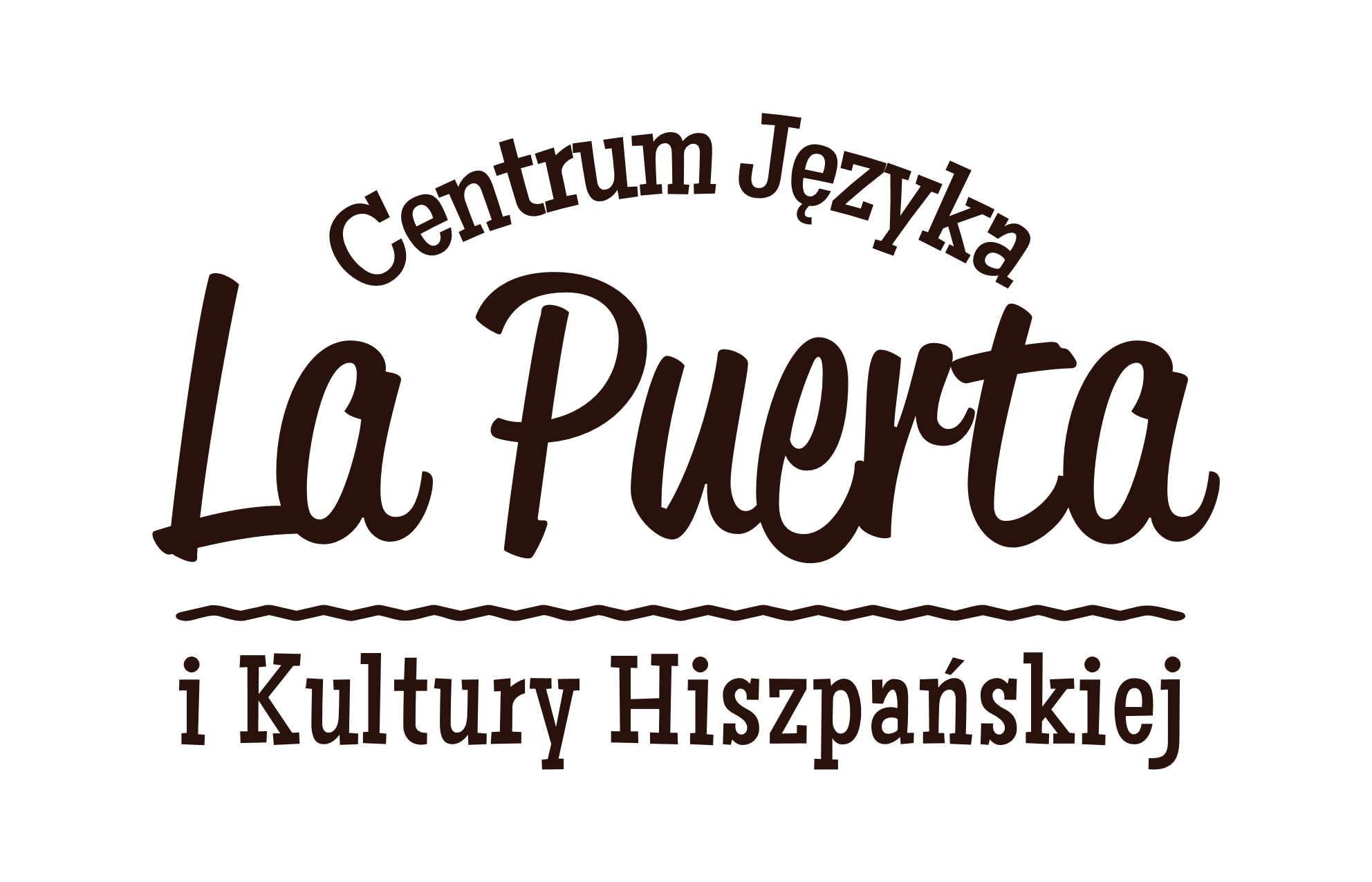 HARMONOGRAM  SZKOLENIA W RAMACH PROJEKTU „PODNOSIMY KOMPETENCJE”.Realizowanego przez Centrum Języka i Kultury Hiszpańskiej La Puerta Beata Snopek.		Miejsce realizacji: ul. Kołłątaja 20; OlsztynNazwa szkolenia : język angielski A1L.P.DATAGODZINAILOŚĆ GODZIN LEKCYJNYCH1.2017.09.1118:00 - 19:302x 45 minut2.2017.09.1318:00 - 19:302x 45 minut3.2017.09.1818:00 - 19:302x 45 minut4.2017.09.2018:00 - 19:302x 45 minut5.2017.09.2518:00 - 19:302x 45 minut6.2017.09.2718:00 - 19:302x 45 minut7.2017.10.0218:00 - 19:302x 45 minut8.2017.10.0418:00 - 19:302x 45 minut9.2017.10.0918:00 - 19:302x 45 minut10.2017.10.1118:00 - 19:302x 45 minut11.2017.10.1618:00 - 19:302x 45 minut12.2017.10.1818:00 - 19:302x 45 minut13.2017.10.2318:00 - 19:302x 45 minut14.2017.10.2518:00 - 19:302x 45 minut15.2017.10.3018:00 - 19:302x 45 minut16.2017.11.0618:00 - 19:302x 45 minut17.2017.11.0818:00 - 19:302x 45 minut18.2017.11.1318:00 - 19:302x 45 minut19.2017.11.1518:00 - 19:302x 45 minut20.2017.11.2018:00 - 19:302x 45 minut21.2017.11.2218:00 - 19:302x 45 minut22.2017.11.2718:00 - 19:302x 45 minut23.2017.11.2918:00 - 19:302x 45 minut24.2017.12.0418:00 - 19:302x 45 minut25.2017.12.0618:00 - 19:302x 45 minut26.2017.12.1118:00 - 19:302x 45 minut27.2017.12.1318:00 - 19:302x 45 minut28.2017.12.1818:00 - 19:302x 45 minut29.2017.12.2018:00 - 19:302x 45 minut30.2018.01.0318:00 - 19:302x 45 minut